    桃園市進出口商業同業公會 函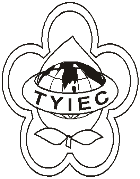          Taoyuan Importers & Exporters Chamber of Commerce桃園市桃園區春日路1235之2號3F           TEL:886-3-316-4346   886-3-325-3781   FAX:886-3-355-9651ie325@ms19.hinet.net     www.taoyuanproduct.org受 文 者：弘曄有限公司 發文日期：中華民國109年9月24日發文字號：桃貿豐字第20574號附    件：主   旨：為提供更多元便利之繳款服務，自本(109)年9月25日         起，繳納菸酒業者審查費、證照費及許可費等規費，新         增台灣Pay(信用卡)繳費方式且免手續費，請會員業者         善加利用，請查照。說   明：     ㄧ、依據財政部國庫署109年9月22日台庫酒字第10903748980           號函辦理。     二、業者繳納旨揭規費，可逕至財政部國庫署網站(www.nta.go        v.tw)下方之「菸酒業者繳費專區」列印繳費單，除利用現        行包括至銀行、郵局或便利商店臨櫃繳款或透過自動櫃員        機、網路銀行、網路ATM、全國繳費網及台灣Pay(金融卡)        等多元方式繳款外，自本年9月25日起新增台灣Pay(信        用卡)繳費方式。 三、業者倘使用新增之台灣Pay(信用卡)繳款，可經由掃描    繳款單上台灣Pay之QR Code並選擇以信用卡完成繳款，    免再輸入繳費金額及入款帳號，享免手續費及實質延後付    款之效益。 四、繳款作業上倘有疑問或需協助之處，歡迎來電洽詢，服務    電話:(02)2322-8000#7465~7470理事長  簡 文 豐